Львівський національний університет імені Івана ФранкаФілософський факультетКафедра політологіїКафедра теорії та історії політичної наукиПравила прийому на навчання за освітньо-науковою програмою підготовки доктора філософії в аспірантурі Львівського національного університету імені Івана Франка За спеціальністю 052 ПолітологіяЗатверджено на засіданніКафедри політологіїПротокол №______________від______________________завідувач кафедри_________________________________проф. А.С.РоманюкЗатверджено на засіданніКафедри теорії та історії політичної наукиПротокол №______________від______________________                                                                                                                             В.о. завідувача кафедри_________________________________доц. Г.В. ШипуновЗатверджено на засіданніВченої ради філософського факультетуПротокол №_________________від ________________________голова Вченої радидекан філософського факультету_____________________________________доц. Л.В.РижакПравила прийому на навчання за освітньо-науковою програмою підготовки доктора філософії в аспірантурі Львівського національного університету імені Івана Франка за спеціальністю 052 ПолітологіяПравила прийому на навчання за освітньо-науковою програмою підготовки доктора філософії в аспірантурі Львівського національного університету імені Івана Франка за спеціальністю 052 Політологія відповідають загальним «Правилам прийому до Львівського національного університету імені Івана Франка у 2020 році» і зокрема додатку 10 (Правила прийому до аспірантури та докторантури Львівського національного університету імені Івана Франка у 2020 році).Усі положення, викладені у «Правилах прийому до Львівського національного університету імені Івана Франка у 2020 році» та додатках до цього документу, які стосуються вступу на навчання у аспірантуру, поширюються на правила вступу на навчання за освітньо-науковою програмою підготовки доктора філософії за спеціальністю 052 Політологія.Підготовка в аспірантурі Університету за спеціальністю 052 Політологія здійснюється:-за рахунок видатків державного бюджету (державне замовлення) включно за очною формою навчання;-за кошти фізичних та/або юридичних осіб ( на умовах договору) – понад державне замовлення в межах ліцензійного обсягу (15 осіб на рік) за очною та заочною формами навчання.До аспірантури на конкурсній основі за відповідними джерелами фінансування приймаються громадяни України, іноземні громадяни та особи без громадянства, які здобули ступінь магістра або освітньо-кваліфікаційний рівень спеціаліста.Умовою зарахування іноземців на навчання для здобуття доктора філософії за спеціальністю 052 Політологія є володіння мовою навчання (українська) на рівні, достатньому для засвоєння матеріалу.Для вступу в аспірантуру для навчання за ОП 052 Політологія необхідно зробити такі кроки:1.Пройти співбесіду із завідувачем кафедри політології (завідувачем кафедри теорії та історії політичної науки, завідувачем кафедри міжнародних відносин і дипломатичної служби, завідувачем кафедри країнознавства і міжнародного туризму) для того, щоб задекларувати свій намір вступати в аспірантуру, окреслити коло своїх наукових інтересів та з’ясувати можливість кафедри забезпечити майбутнє наукове керівництво з урахуванням наукових зацікавлень вступника ( у період з 01.01 по 25.06).2.Зустрітись з потенційним науковим керівником для окреслення напрямку дисертаційного дослідження, представлення списку своїх наукових праць (за наявності), узгодження теми і терміну здачі реферату (за відсутності наукових праць) ( у період з 01.01 по 25.06).3.Подати особисто у письмовій формі заяву (зразок заяви у відділ аспірантури та докторантури) про прийом до аспірантури із зазначеними нижче документами у відділ аспірантури та докторантури (кім 210, вул.. Університетська, 1) в період з 10 серпня по 21 серпня. Відділ працює щодня, крім суботи і неділі, з 9.00 по 18.00, телефон для довідок 0322 3947 73.Документи, які необхідно додати до заяви громадянам України:-Заповнений особовий листок з обліку кадрів ( звірений на місці роботи для працевлаштованих вступників, незавірений – для не працевлаштованих);-Список опублікованих наукових праць (за наявності), завірений у деканаті філософського факультету, або реферат з обраної спеціальності. Реферат потрібно подати на кафедру політології (кім.206, вул.. Університетська, 1. Тел. 032 239 41 08); на кафедру теорії та історії політичної науки (кім. 204, вул. Університетська, 1. Тел. 032 239 44 62) у друкованому вигляді, а у відділ аспірантури та докторантури надіслати на електронну пошту: postgraduate.dep @lnu.edu.ua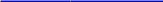 -Відгук майбутнього наукового керівника на наукові праці або рецензію майбутнього наукового керівника на реферат, з оцінкою.-Засвідчені копії дипломів та додатків до дипломів ( бакалавра і магістра/спеціаліста).-Фотокартка для документів розміром 3х4 см.-Копії паспорта (сторінка 1, 2, 11) та довідка про присвоєння ідентифікаційного номера.-Завірену копію сертифікату про знання іноземної мови не нижче рівня В2 Загальноєвропейських рекомендацій з мовної освіти або аналогічного рівня ( за наявності, нижче уточнено тести).Документи, які необхідно додати до заяви іноземним громадянам та особам без громадянства:-Заповнений особовий листок з обліку кадрів ( звірений на місці роботи для працевлаштованих вступників, незавірений – для не працевлаштованих);-Список опублікованих наукових праць (за наявності), завірений у деканаті філософського факультету, або реферат з обраної спеціальності. Реферат потрібно подати на кафедру політології (кім.206, вул.. Університетська, 1. Тел. 032 239 41 08); на кафедру теорії та історії політичної науки (кім. 204, вул. Університетська, 1. Тел. 032 239 44 62) у друкованому вигляді, а у відділ аспірантури та докторантури на електронному носії. Мову написання реферату узгоджують з майбутнім науковим керівником.-Відгук майбутнього наукового керівника на наукові праці або рецензію майбутнього наукового керівника на реферат, з оцінкою.-Засвідчені копії дипломів та додатків до дипломів ( бакалавра і магістра/спеціаліста).-Дві фотокартки для документів розміром 3х4 см та 4х6 см.-Медична довідка і довідка на СНІД.-Копії паспорта.-Завірену копію сертифікату про знання іноземної мови не нижче рівня В2 Загальноєвропейських рекомендацій з мовної освіти або аналогічного рівня ( за наявності, нижче уточнено тести).Особу, яка подає до вступу до аспірантури диплом, виданий іноземним закладом вищої освіти, допускають до вступних випробувань на рівні з іншими вступниками.4. Пройти співбесіду, яку проводить комісія за присутності майбутнього наукового керівника.Комісія приймає рішення про допуск до складання вступних іспитів за результатами співбесіди із вступником, розгляду поданих праць і реферату із врахуванням письмового висновку майбутнього наукового керівника. (Відразу після подачі заяви про прийом до аспірантури та інших необхідних документів необхідно звернутись на кафедру політології (кафедру теорії та історії політичної науки), щоб дізнатись дату проведення співбесіди).Вступники, які мають ступінь магістра чи освітньо-кваліфікаційний рівень спеціаліста за іншими спеціальностями (не за спеціальністю 052 Політологія), у ході співбесіди повинні продемонструвати своє розуміння предмета політології, вміти навести приклади досліджень з політології, проведених з допомогою різних емпіричних методів, продемонструвати здатність розрізняти наукове і поза наукове знання про політику.5. Подати у відділ аспірантури та докторантури протокол співбесіди у паперовій формі із рішенням про допуск до здачі вступних іспитів (отриманий на кафедрі політології (кафедрі теорії та історії політичної науки)) не пізніше 28 серпня.6. Здати вступні іспити, які проводять у період з 31 серпня по 05 вересня:- іспит усний з політології;- іспит з філософії;- іспит з іноземної мови.Вступник, який підтвердив рівень знання англійської мови дійсним сертифікатом тестів TOEFL, або International English Language Testing System або сертифікатом Cambradge English Language Assessment ( не нижче рівня В2 Загальноєвропейських рекомендацій з мовної освіти або аналогічного рівня); німецької мови – дійсним сертифікатом TestDaf ( не нижче рівня В2 Загальноєвропейських рекомендацій з мовної освіти або аналогічного рівня); французької мови - дійсним сертифікатом DELF або DALF ( не нижче рівня В2 Загальноєвропейських рекомендацій з мовної освіти або аналогічного рівня) звільняються від складання вступного іспиту з іноземної мови. Під час визначення результатів конкурсу зазначені сертифікати прирівнюються до результатів вступного іспиту з іноземної мови з найвищим балом.Питання до іспиту з політології (Програма вступного іспиту до аспірантури та Доповнення до програма вступного іспиту до аспірантури – на сторінці кафедри політології (кафедри теорії та історії політичної науки)) на сторінці філософського факультету у розділі «Навчання/Аспірантура, докторантура» (https :// filos.lnu.edu.ua /).Іспит з політології відбувається із застосуванням питань: а) передбачених програмою вступного іспиту до аспірантури та б) питань за дисципліною, яка найбільше відповідає науковим інтересам вступника (блоки питань за різними дисциплінами подано у Доповнені до програми вступного іспиту).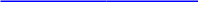 Програма вступного іспиту в аспірантуру з філософії розміщується на сторінці відділ аспірантури та докторантури ( https :// aspirantura.lnu.edu.ua/oholoshennya/)Програма вступного іспиту в аспірантуру з іноземної мови розміщується на сторінці відділ аспірантури та докторантури( https :// aspirantura.lnu.edu.ua /oholoshennya/)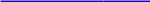 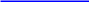 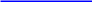 Оцінювання вступників проводять за чотирибальною системою: «відмінно», «добре», «задовільно», «незадовільно».Зарахування вступників відбувається на основі рейтингу, який формується згідно з результатами трьох вступних іспитів до аспірантури та оцінки майбутнього наукового керівника ( з рецензії на реферат чи відгуку на наукові праці). Оцінка «незадовільно» з будь якого вступного іспиту або за реферат (наукові праці) є підставою для відмови в допуску для подальших вступних випробувань як за рахунок коштів з державного бюджету України, так і за рахунок коштів юридичних і фізичних осіб. Оцінка «задовільно» за іспит з спеціальності (політологія) є підставою для відмови у зарахуванні вступника до аспірантури на всі форми навчання.Якщо сумарний рейтинг двох (або більше) вступників за спеціальністю 052 Політологія за результатами вступних випробувань є однаковим, перевага при зарахуванні надається вступнику, який:-отримав вищу оцінку за іспит з спеціальності;-має публікації за обраною спеціальністю (з врахуванням рейтингу видання);-виступав на міжнародних науково-практичних конференціях з обраного фаху;-є переможцем чи призером міжнародних конкурсів студентських наукових робіт;-має диплом переможця чи призера міжнародних студентських олімпіад з відповідногофаху;- виступав на всеукраїнських наукових конференціях з відповідного фаху;- є переможцем чи призером всеукраїнського конкурсу студентських наукових робіт;- має диплом переможця чи призера всеукраїнської студентської олімпіади з відповідногофаху;-має ступінь магістра.Вступникам, які успішно склали іспити, але не набрали достатньої кількості балів для зарахування в аспірантуру за рахунок видатків державного бюджету (державне замовлення), може бути запропонований вступ до аспірантури на умовах договору.Рішення про зарахування до аспірантури ухвалюють на засіданні Приймальної комісії до аспірантури Університету та оформлюють протоколом. На підставі рішення Приймальної комісії Ректор Університету видає наказ.Початок навчання в аспірантурі – 12 вересня.Нормативний строк підготовки доктора філософії в аспірантурі становить чотири роки.Для вступників, які потребують поселення у гуртожиток під час вступних випробувань, надаються місця у гуртожитку(1). Вступникам, які потребують поселення у гуртожиток під час вступних випробувань, необхідно подати відповідну заяву ( завірену у деканаті філософського факультету) в гуртожиток №2 Львівського національного університету імені Івана Франка, який знаходиться за адресою: вулиця Медової Печери 39А, Львів, Львівська область, 79000, телефон 0322 514 541. Заяву потрібно подати завідувачу гуртожитку №2 Онишко Марії Володимирівні.________________1.Правила прийому до Львівського національного університету імені Івана Франка у 2020 році. С.6, п.7. URL: https://admission.lnu.edu.ua/wp- content/uploads/2019/12/rules 2020.pdf